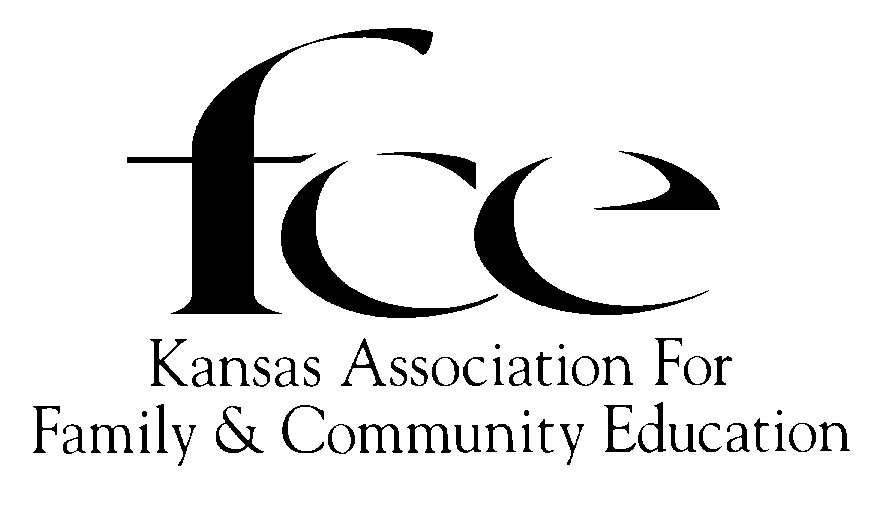 ProclamationWHEREAS, Kansas Association for Family and Community Education is an independent nonprofit organization instituted for the purpose of enriching  families; andWHEREAS, the mission of the Kansas Association for Family and Community Education is strengthening individuals, families and communities through:  *continuing education *developing leadership *community action; andWHEREAS, in Kansas during the past year 44 counties with 84 FCE groups and approximately 900 members received continuing education through family and community education;NOW, THEREFORE, I, Laura Kelly, GOVERNOR OF THE STATE OF KANSAS, do hereby proclaim October 13-19, of 2019, as FAMILY ANDCOMMUNITY EDUCATION WEEKin  and urge all citizens to join in this observation. 